SrijedaSat 1= Glazbena kulturaPonovi brojalice uz udaranje ruku (kao u školi).Pusa mami, pusa tati, deset sati, idem spavati.Eci, peci, pec, ti si mali zec, a ja mala vjeverica, eci, peci, pec.Iš'o medo u dućan, nije rek'o dobar dan.Ajde medo van, nisi rek'o dobar dan.Sat 2= MatematikaOduzmi pomoću prstića.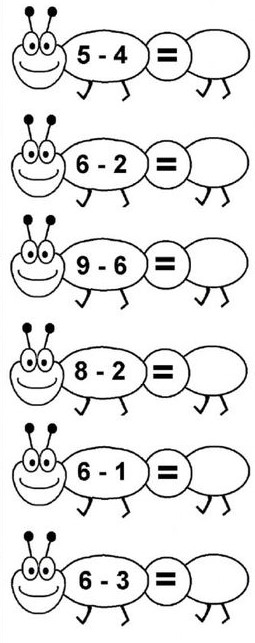 Sat 3= Likovna kulturaOdaberi 2 kontrasta sa slike te oboji ptičicu (npr. jednu obojiš koristeći ljubičastu i žutu boju, a drugu koristeći crvenu i zelenu).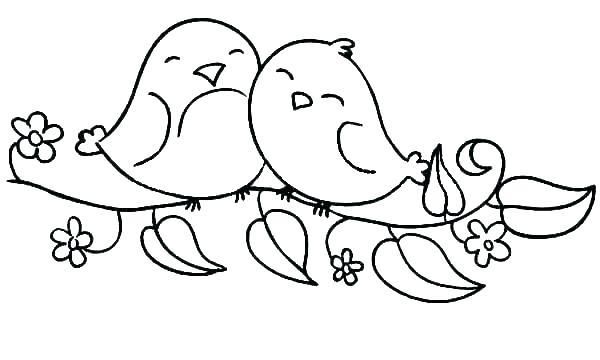 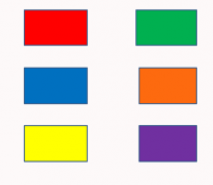 Sat 4= Hrvatski jezikDopiši slova koja fale da bi dobio riječ sa slike.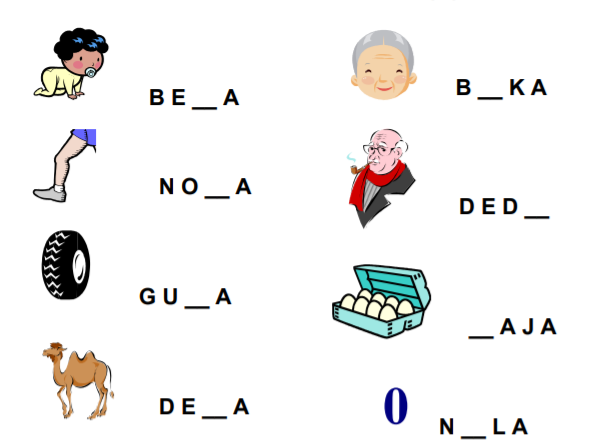 Sat 5= SROOboji sličice koje pokazuju načine na koje možemo pomoći drugima.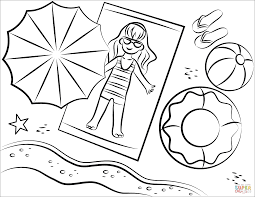 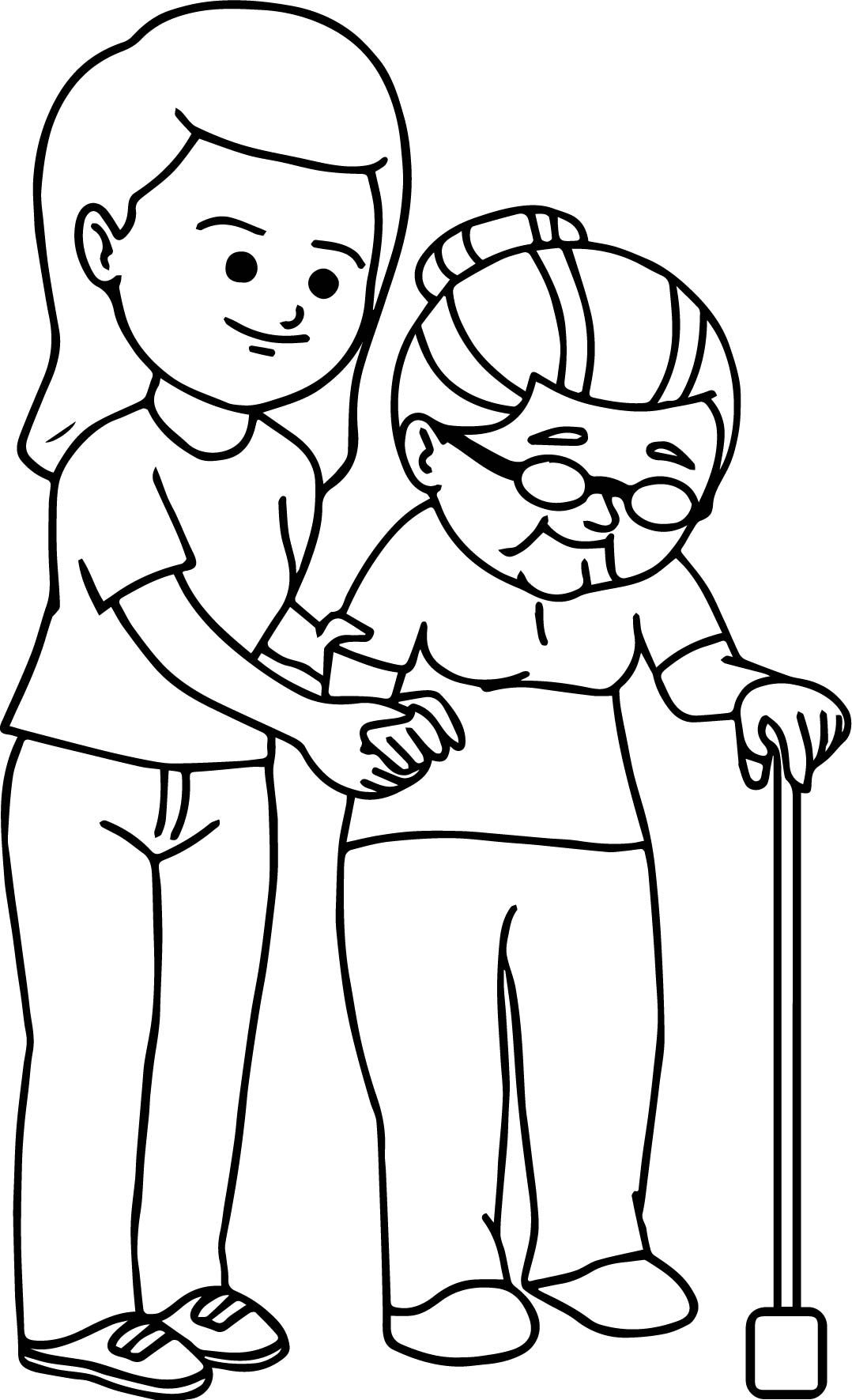 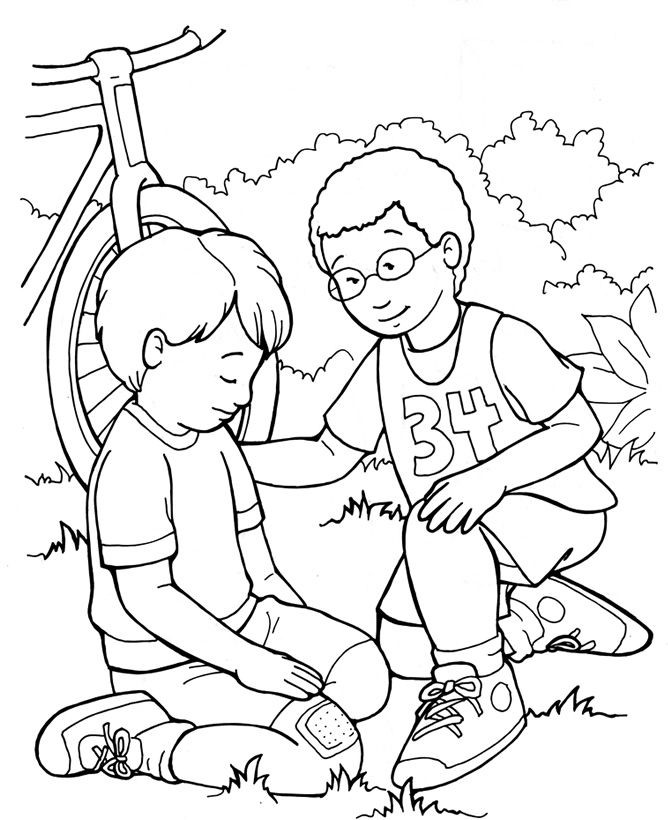 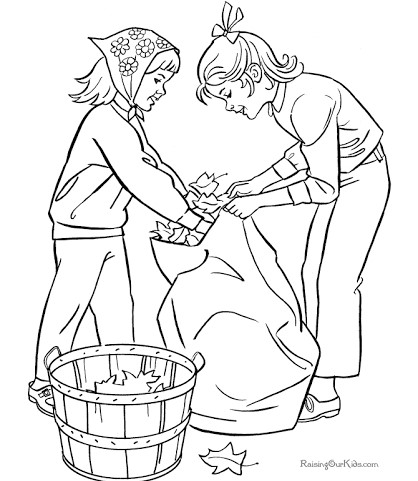 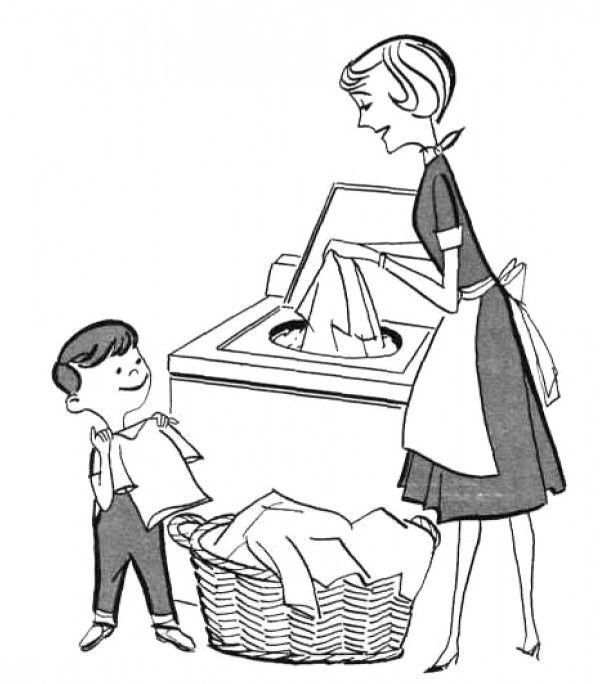 